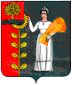 ПОСТАНОВЛЕНИЕАДМИНИСТРАЦИИ СЕЛЬСКОГО ПОСЕЛЕНИЯ ХВОРОСТЯНСКИЙ СЕЛЬСОВЕТ ДОБРИНСКОГО МУНИЦИПАЛЬНОГО РАЙОНАЛИПЕЦКОЙ ОБЛАСТИ  РОССИЙСКОЙ ФЕДЕРАЦИИ от 22.05.2017г.                   ж.д.ст.Хворостянка                                           №63О Положении «О Порядке расходования средстврезервного фонда администрации сельского поселения Хворостянский сельсовет»            В соответствии со статьей 81. Бюджетного кодекса  Российской  Федерации администрация сельского поселения Хворостянский сельсовет            ПОСТАНОВЛЯЕТ:1.Утвердить  Положение «О Порядке расходования средств резервного фонда администрации  сельского поселения Хворостянский сельсовет»  в новой редакции.2.Постановление администрации сельского поселения Хворостянский сельсовет от 16.11.2005 года  № 20 «Об утверждении положения о порядке расходования средств  резервного фонда администрации сельского поселения Хворостянского сельсовет» считать утратившим силу.3.Контроль по исполнению настоящего оставляю за собой. Глава администрации сельского поселения Хворостянский сельсовет                                                          В.Г. КуриловУтверждено                                                                                       постановлением администрации сельского поселения Хворостянский сельсовет                                                                                                                                              № 63 от 22 .05.2017г.ПОЛОЖЕНИЕо Порядке расходования средстврезервного фонда администрации сельского поселенияХворостянский сельсовет1.Резервный фонд администрации сельского поселения создается для финансирования непредвиденных расходов и мероприятий местного значения, не предусмотренных в бюджете сельского поселения на соответствующий финансовый год.2.Размер резервного фонда администрации сельского поселения определяется решением Совета депутатов сельского поселения о местном бюджете на соответствующий год3.Средства резервного фонда администрации сельского поселения расходуются на финансовое  обеспечение непредвиденных расходов,в том числе на:- проведение аварийно-восстановительных работ и иных мероприятий, связанных с ликвидацией последствий стихийных бедствий и других чрезвычайных ситуаций, имевших место в текущем финансовом году;- проведение юбилейных, праздничных и спортивных мероприятий местного значения, встреч, конкурсов, конференций, выставок  и   семинаров по проблемам местного значения;- выплаты разовых премий за заслуги перед сельским поселением, вручения ценных и памятных подарков за заслуги перед поселением и оказание разовой материальной помощи гражданам;- оказание  финансовой помощи учреждениям,  организациям;- иные непредвиденные мероприятия, не предусмотренные в местном бюджете или предусмотренные недостаточно и относящиеся к полномочиям органов местного самоуправления сельского поселения. 4.Проекты  постановлений администрации сельского поселения о выделении средств из резервного фонда администрации сельского поселения с указанием размера выделяемых средств и направления их расходования готовит  администрация сельского поселения по поручению главы сельского поселения.          Муниципальные учреждения сельского поселения представляют в администрацию сельского поселения  документы с обоснованием размера испрашиваемых средств,  включая  сметно-финансовые  расчеты, а также, в случае необходимости, заключения комиссии, экспертов и т.д.  о целесообразности  указанных расходов.5.Средства резервного фонда администрации сельского поселения хранятся на текущем счете бюджета сельского поселения.